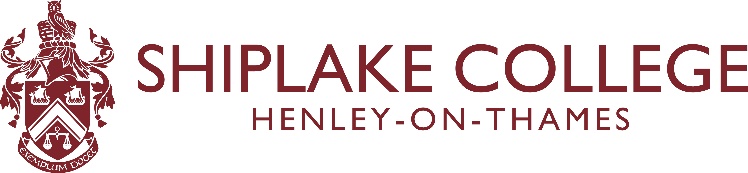 Teacher of PsychologyPerson SpecificationEssentialDesirableEducation AttainmentDegree in psychology or relevant humanities subjectYesKnowledge and ExperienceExcellent subject knowledgeAbility to motivate and inspire pupilsAbility to review and implement effective programmes of study in line with examination specification requirementsAbility to be a pedagogically creative teacher YesYesYesYesSkills and AbilitiesHighly effective communicator Good ICT skillsAbility and enthusiasm for using technology in the classroomGood time managementExperience with using Google applications, e.g. DriveYesYesYesYesYesPersonal Qualities and InterestsPassion for teaching and learningMotivation and interest in further personal developmentEnthusiasmCommitment to become involved with a varied co-curricular programmeReliableSelf-reliance and self-motivationEmpathyAbility to drive a minibusFirst aid qualificationYesYesYesYesYesYesYesYesYes